 ДОДАТОК 2до тендерної документаціїІнформація про необхідні технічні, якісні та кількісні характеристики предмета закупівлі — технічні вимоги до предмета закупівліТЕХНІЧНА СПЕЦИФІКАЦІЯПредмет закупівлі: ВІЗОК ДЛЯ ПРИБИРАННЯ ПРИМІЩЕНЬ З ДОДАТКОВИМ КОМПЛЕКТУВАННЯМ (код ДК 021:2015 Єдиного закупівельного словника 34910000-9 – Гужові чи ручні вози, інші транспортні засоби з немеханічним приводом, багажні вози та різні запасні частини(код ДК 021:2015:34911100-7 – Ручні візки)Фактом подання тендерної пропозиції учасник підтверджує відповідність своєї пропозиції технічним, якісним, кількісним, функціональним характеристикам до предмета закупівлі, у тому числі технічній специфікації та іншим вимогам до предмета закупівлі, що містяться в  тендерній документації та цьому додатку.В місцях, де технічна специфікація містить посилання на конкретні марку чи виробника або на конкретний процес, що характеризує продукт певного суб’єкта господарювання, чи на торгові марки, патенти, типи або конкретне місце походження чи спосіб виробництва, вважати вираз  «або еквівалент».У разі якщо вичерпний опис характеристик скласти неможливо, технічні специфікації можуть містити посилання на стандартні характеристики, технічні регламенти та умови, вимоги, умовні позначення та термінологію, пов’язані з товарами, що закуповуються, передбачені існуючими міжнародними, європейськими стандартами, іншими спільними технічними європейськими нормами, іншими технічними еталонними системами, визнаними європейськими органами зі стандартизації або національними стандартами, нормами та правилами. До кожного посилання повинен додаватися вираз «або еквівалент».Якщо Учасником пропонується еквівалент товару до того, що вимагається Замовником, додатково у складі тендерної пропозиції Учасник надає таблицю, складену в довільні формі, яка у порівняльному вигляді містить відомості щодо основних технічних та якісних характеристик товару, що вимагається Замовником до основних технічних та якісних характеристик еквівалентного товару, що пропонується Учасником. При цьому якість запропонованого еквіваленту товару має відповідати якості, що заявлена у технічній специфікації Замовника. Документами, що підтверджують відповідність тендерної пропозиції учасника технічним, якісним, кількісним та іншим вимогам щодо предмета закупівлі тендерної документації є:  технічна специфікація, складена учасником згідно Таблиці 1 за інформацією (вимогами), формою та змістом цього додатка, у разі потреби —опис предмета закупівлі, наведений у цьому додатку; у разі зазначення країни походження товару з російської федерації учасник у складі тендерної пропозиції надає митну декларацію, що підтверджує ввезення цього товару на територію України до 24.02.2022 включно; інформація про необхідні технічні, якісні та кількісні характеристики предмета закупівлі, у тому числі відповідна технічна специфікація (у разі потреби —опис предмета закупівлі), наведена в цьому додатку до тендерної документації.	Таблиця 1Додаткове комплектування:Телескопічна швабра для дезінфекції стін та стелі – 1 шт.Швабра для дезінфекції підлоги – 1 шт.Ганчірка-насадка волокн., зелена – 8 шт.Ганчірка-насадка волокн., червона-7 шт.Моп – 15 шт.Підвісні кишені для візків на 6 кишень – 1 шт. У ціну мають бути включені прямі, загальновиробничі та адміністративні витрати з урахуванням витрат, у тому числі, але не виключно: транспортні витрати, доплати працівникам у зв’язку з втратою часу в дорозі, зв’язок, страхування, спецзасоби, а також економічно обґрунтований прибуток, який Постачальник планує отримати в результаті продажу, кошти на покриття ризиків та/або додаткових витрат, пов’язаних з інфляційними процесами, усі податки і збори, обов’язкові платежі, що сплачуються або мають бути сплачені Постачальником для поставки Товару, зокрема податок на додану вартість, інші витрати, необхідні для виконання проєкту Договору до моменту його повного завершення.Загальні вимоги до предмету закупівлі:Товар повинен постачатись новим в упаковці та з маркуванням виробника, а також повинна бути в наявності технічна документація, яка входить до комплекту постачання фірми-виробника.В складі тендерної пропозиції Учасник повинен надати Сертифікати відповідності або якості, якщо за державними стандартами такі документи повинні бути наявні. Товар, що є предметом закупівлі, постачається у зібраному вигляді, готовим до використання, про що Учасником надається гарантійний лист.Товар, який постачається, повинен бути таким, що не перебував в використанні та не використовувався як демонстраційний виріб, про що надати гарантійний лист в складі тендерної пропозиції.Гарантія на Товар має складати не менше 12 місяців з дати поставки Товару і не може бути меншою від гарантійного строку заводу-виробника, на підтвердження чого Учасник у складі тендерної пропозиції має надати гарантійний лист.У разі подання пропозиції, яка не відповідає технічним вимогам, пропозиція не буде розглядатись та оцінюватись і буде відхилена як така, що не відповідає вимогам документації електронних торгів. Товар має бути поставлений Постачальником в строк до 20 серпня 2023 року, про що Учаснику необхідно надати гарантійний лист. Поставка товару здійснюється на умовах DDP – склад Замовника (відповідно до вимог Міжнародних правил «Інкотермс-2010») за адресою: м.Вінниця, Хмельницьке шосе,96.Додаткові послуги, які обов’язково надає учасник та включаються в ціну товару: транспортування товару; навантаження, розвантаження товару; інші послуги, які обов’язково включаються при умовах поставки DDP-склад Замовника (у редакції Інкотермс -2010) (надати в складі тендерної пропозиції гарантійний лист, що вказані додаткові послуги включені в ціну товару).У разі подання пропозиції, яка не відповідає технічним вимогам, пропозиція не буде розглядатись та оцінюватись і буде відхилена як така, що не відповідає вимогам документації електронних торгів. У разі якщо учасник не повинен складати або відповідно до норм чинного законодавства (в тому числі у разі подання тендерної пропозиції учасником-нерезидентом відповідно до норм законодавства країни реєстрації) не зобов’язаний складати якийсь зі вказаних в положеннях документації документ,  то він надає лист-роз’яснення в довільній формі, у якому зазначає нормативні підстави ненадання відповідних документів.№з/пНазва товаруОд. виміруК-тьЕскіз виробуОпис та технічні характеристики1Візок для прибирання приміщеньшт1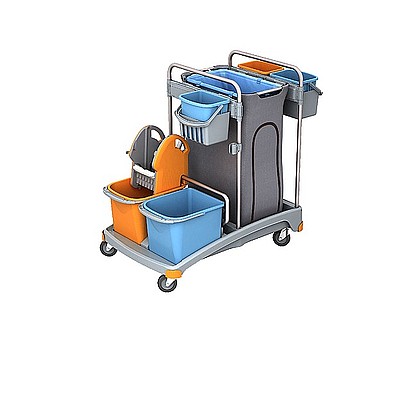 Комплектація візка:-база XL TS PODS-0020-2 x бампер №1 комплекту TS ODB-0001-2 х бампера No 2 комплекту TS ODB-0002-2 x торцева кришка для комплекту TS ZASL-0026-4 x тримач для мішків TS UCHW-0038-ковшоподіл TS PRZEG-0005-трубка - опора преса RURK -0033-2 x трубка - основна рама ML (900 мм) RURK -0046-4 x 100 мм коло з монтажною пластиною KOLK-0006-відро 20 л TS помаранчевий WIAD-0038-відро 20 л TS синє WIAD-0039-Віджимкинджальна ручка UCHW-0034-5 х застібка для сумки ZAPI-0001-Мішок 120 л синій WORE-0002-3 x кошик TS KOSZ-0018-2 відра синього кольору 6 л WIAD-0003-Відро 6 л помаранчеве WIAD-0040-чохол-мішок 120 л сірий, бічний WORE-0033Опис та характеристики товару:Візок призначений для прибирання приміщень;Рама виготовлена з нержавіючої сталі з напиленням;Розмір – 1175мм х640мм х1000ммОснова – пластикова;Відро на 6л. – 3 шт;Відро на 20 л. – 2 шт;Наявність кошика;Наявність віджимання;Мішок для сміття на 120 л – 1 штНаявність чохла для сміттєвого мішка;Наявність тримача руків’я